C R N A   G O R A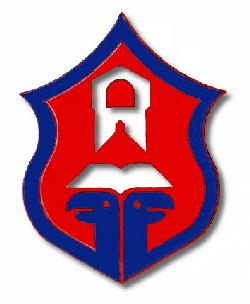 SKUPŠTINA PRIJESTONICE CETINJEAdresa: Bajova 2, 81250 CetinjeTel./Faks: +382 41 231 209, +382 41 234 820E-mail: skupstinact@ t-com.mePredsjednik Broj: 01-030/14- 350Cetinje, 21.10.2014.godineNa osnovu člana 54 stav 1 Zakona o lokalnoj samoupravi („Sl. RCG“ br. 42/03, 28/04,75/05,13/06  i „Sl. list CG“ br. 88/09 , 3/10, 38/12 i 10/14),   člana 54 stav 1 i 2  Statuta Prijestonice  („Sl. CG-opštinski propisi“ br. 19/09, 37/10 i 26/13)  i čl. 41, 42 i 44 Poslovnika Skupštine Prijestonice („Službeni list CG -opštinski propisi“ br. 21/11)S A Z I V A MXI SJEDNICU SKUPŠTINE PRIJESTONICE CETINJESjednica će se održati dana 31.10. (petak) 2014.godine, u Velikoj sali Skupštine Prijestonice Cetinje, sa početkom u 10,00 časova.Za sjednicu predlažem sljedeći DNEVNI  RED :Prijedlog Odluke o pristupanju izmjeni Statuta Prijestonice.Prijedlog Odluke o davanju saglasnosti na Statut Društva sa ograničenom odgovornošću „Sportski centar Cetinje“.Prijedlog Odluke o davanju saglasnosti na Statut Društva sa ograničenom odgovornošću „Komunalno“ Cetinje.Prijedlog Odluke o davanju saglasnosti na Statut Društva sa ograničenom odgovornošću „Vodovod i kanalizacija - Cetinje“.Prijedlog Programa podizanja spomen obilježja u Prijestonici Cetinje Petru II Petroviću Njegošu.Prijedlog Odluke o prenosu prava raspolaganja na nepokretnosti bez nadoknade u KO Cetinje I.Prijedlog Odluke o izmjeni Odluke o ustupanju nepokretnosti na korišćenje.Prijedlog Odluke o stavljanju van snage Odluke o prodaji nepokretnosti neposrednom pogodbom Kapičić Vasiliju.Prijedlog Odluke o davanju nepokretnosti - stambenog  prostora na korišćenje bez nadoknade.Prijedlog Odluke o donošenju Lokalnog plana za unapređenje socijalne inkluzije/razvoj lokalnih socijalnih usluga-servisa  Prijestonice Cetinje 2013-2017 godina.Prijedlog Odluke o izmjenama i dopunama Odluke o stipendiranju studenata.Prijedlog Odluke o razrješenju člana Upravnog odbora Javne ustanove Dnevni centar za djecu i omladinu sa smetnjama i teškoćama u razvoju u Prijestonici Cetinje. Prijedlog Odluke o imenovanju člana Upravnog odbora Javne ustanove Dnevni centar za djecu i omladinu sa smetnjama i teškoćama u razvoju u Prijestonici Cetinje.Prijedlog Odluke da je Prijestonica Cetinje suosnivač ženskog košarkaškog kluba „Lovćen“.NAPOMENA :Molim Vas, da sjednici prisustvujete, a u slučaju spriječenosti  blagovremeno obavijestite  Službu Skupštine  na kontakt telefon   041-231-209.	                                                                                             PREDSJEDNIK	Jovan Martinović